Заместитель Председателя Совета Министров Республики Каракалпакстан, министр инвестиций и внешней торговли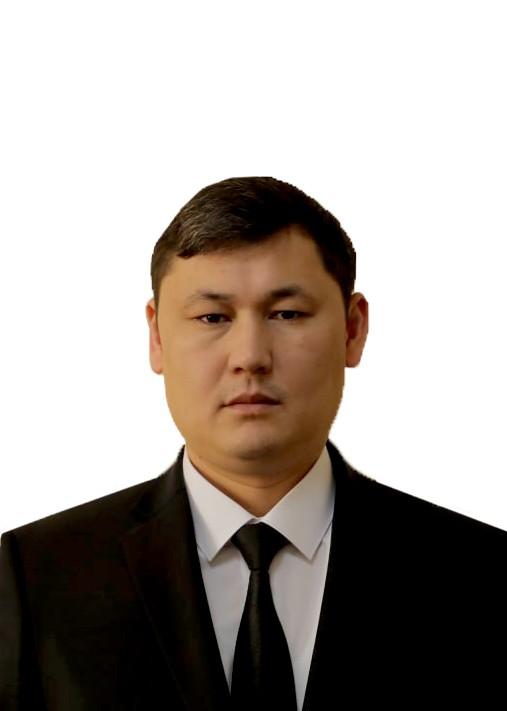 Отеулийев Азамат  АбилкасимовичАдрес:203103, город Нукус, ул. Гарезсизлик дом 50Телефон:0 (361) 222-45-95E-xaт:invest.vk@exat.uzE-mail:Дни приемные:Вторник 16:00-18:00